山西省县市报协会文件山报协字（2019）第8号关于赴北京参加全国提升“四力”打造“全能型”    新闻编辑记者实战峰会培训的通知各县（市、区）委宣传部、融媒体中心、报社、电视台负责同志：为了贯彻落实习近平总书记的指示，加快培训融媒体技术人才，全力推进县域融媒体中心建设，山西省县市报协会和中国传媒在线将于9月6日至9日，在北京举办全媒体时代新闻采编提升“四力”讲好中国故事暨如何打造“全能型”新闻编辑记者实战峰会。聘请名师讲课，学习内容干货满满。培训费用原价2380元/人，协会统一报名优惠培训价1200元/人（食宿统一安排，差旅、费用自理，住宿预算价1200元左右，不超各地规定报销标准），有意参加者请尽快报回培训名单。山西省县市报协会联系电话：13703573398（微信同号）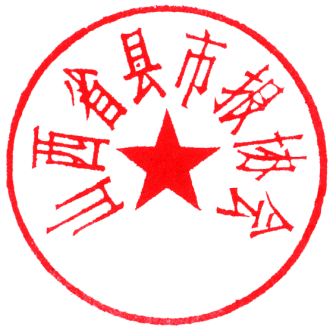 二〇一九年八月四日全媒体时代新闻采编提升“四力”讲好中国故事暨如何打造“全能型”新闻编辑记者实战峰会习近平总书记在中央政治局第十二次集体学习指出：推动媒体融合发展、做大做强主流舆论，坚持导向为魂、移动为先、内容为王、创新为要，在体制机制、政策措施、流程管理、人才技术等方面加快融合步伐，建立融合传播矩阵，打造融合产品，建设全媒体。在加快媒体深度融合的进程中，打造“全能型”新闻编辑记者是大势所趋，全媒体时代要求新闻采编人员在增强“四力”中着力推进创新创造，让新闻作品更富时代性、更有实效性。增强融合意识，掌握全媒体传播技术，提高全媒体采编能力，真正成为“全媒化”“复合型”媒体人才；全面提高采、写、编、评各项业务水平；科学把握、自觉遵循新闻传播规律，善于把握时度效，采写更多有思想、有温度、有品质的精品佳作，讲述中国故事、传播中国声音。全媒体时代需要全媒体人才。全媒体时代新闻采编如何创新？事件采访的作品如何适应新媒体的时间轴？新媒体的伪原创法则如何掌握、火爆的直播业态如何跟传统广电节目结合？转型中的传统媒体人，应该做好哪些修炼？如何转变新闻编辑思维，丰富表达方式，提升专业素养？如何适应新阶段对新闻工作者的要求，成为一个“全能型”的人才？中国传媒在线资讯网定于2019年8月和9月分别在北京市和深圳市举办“全媒体时代新闻采编提升“四力”讲好中国故事暨如何打造“全能型”新闻编辑记者实战峰会”。一、课程特色 本次峰会将汇聚国内顶级一线实战专家以现场授课、实际案例分析等方式授课，从报道角度、出镜状态、新闻由头遴选、叙事节奏、采写技巧、现场把控等多方面进行深度剖析，提高全媒体新闻业务的采、写、编、评等技能。使参会学员在短时间内系统掌握如何使传播的内容，迅速吸引用户、抓住用户、与用户互动。二、课程内容（一）新闻直播魅力及记者攻略1、直播常态化下出镜记者的应对策略；2、全媒体专业报道记者的出镜素养；3、融媒体环境下中的语态流变及对策；4、全媒体直播的现场应变能力。（二）全媒体时代下的新闻视频+采编攻略1、全媒体采编人员如何判断选题？2、全媒体采编人员如何判断直播、短视频价值：3、全媒体短视频制作前后期解析；4、全媒体采编人员采访技巧及应对；5、如何完成从大屏到小屏直播的转换。（三）全媒体平台搭建及全能采编人才的培养1、全媒体思维的培养：导向思维、共享思维、创新思维、国际思维；2、全新的信息发布方式：全媒体平台的搭建；3、全能型人才的技能培养：集创意、策划、拍摄、编缉、直播技能于一身；4、5G视听新媒体研发策略。（四）全媒体时代短视频产品制作中的人格化表达1、如何做到现场报道的信息多层次采集和细节筛选？2、易碎的新闻，牢固的报道：出镜记者现场报道的能力构成分析；3、大事件考验记者的水准，重大题材新闻直播报道行为方式和技巧；4、当你带着镜头和话筒走在域外，直播连线报道注意事项。（五）融媒时代中采编方式的变与不变（突发+独家）1、如何在全媒体时代中做一个全能型记者？2、如何讲好本地新闻故事、传播中国声音？3、优秀新闻作品案例分析；4、重大突发事件现场报道案例解析。（六）爆款资讯短视频攻略（爆款案例+运营秘诀）1、移动终端内容生产的基因重组和流程再造；2、短视频去电视化的走心打法；3、爆款背后的运营秘诀和流量公式；4、爆款资讯短视频案例经典案例解析。三、参加对象全国各级电台电视台、报刊杂志、网站、融媒体中心、新媒体部、文化传媒机构、政府新闻中心、企事业单位宣传部、新闻中心及各高等院校相关人员。邀请嘉宾届时将邀请国家广播电视总局、中央电视台、新华社、人民日报社、中国传媒大学、梨视频等相关部门的专家学者，重点针对如何打造“全能型”新闻编辑记者中的热点和难点问题进行重点介绍。时间与地点2019年9月6日-9日   （6日为报到日）       北京市六、培训费用2380元/人（含学习、资料、场地、专家等费用）；食宿统一安排，费用自理。七、联系人及电话 联系人：王老师                  电  话：010-60845576邮  箱：836785537@qq.com        手  机：15313185123 全国融媒体短视频实战峰会报名回执表备注：本表格可复印，传真件有效，请用正楷字填写。联系人：王森   15313185123（同微信）E-mail：836785537@qq.com 电  话/传真：010-60845576单位名称邮  编邮  编邮  编通讯地址联 系 人E-mail/QQ电    话传  真参会代表姓名性别部  门职  务手 机手 机手 机手 机邮 箱邮 箱住宿选择单间□       标准间□       自行安排□            订房数量    间单间□       标准间□       自行安排□            订房数量    间单间□       标准间□       自行安排□            订房数量    间单间□       标准间□       自行安排□            订房数量    间单间□       标准间□       自行安排□            订房数量    间单间□       标准间□       自行安排□            订房数量    间单间□       标准间□       自行安排□            订房数量    间单间□       标准间□       自行安排□            订房数量    间单间□       标准间□       自行安排□            订房数量    间户  名卓智时代（北京）信息咨询有限公司 （委托“第三方”收款单位）卓智时代（北京）信息咨询有限公司 （委托“第三方”收款单位）卓智时代（北京）信息咨询有限公司 （委托“第三方”收款单位）卓智时代（北京）信息咨询有限公司 （委托“第三方”收款单位）卓智时代（北京）信息咨询有限公司 （委托“第三方”收款单位）卓智时代（北京）信息咨询有限公司 （委托“第三方”收款单位）卓智时代（北京）信息咨询有限公司 （委托“第三方”收款单位）卓智时代（北京）信息咨询有限公司 （委托“第三方”收款单位）卓智时代（北京）信息咨询有限公司 （委托“第三方”收款单位）开户行工商银行北京永定路支行工商银行北京永定路支行工商银行北京永定路支行工商银行北京永定路支行工商银行北京永定路支行工商银行北京永定路支行工商银行北京永定路支行工商银行北京永定路支行工商银行北京永定路支行账  号0200  2019  0920  0047  1880200  2019  0920  0047  1880200  2019  0920  0047  1880200  2019  0920  0047  1880200  2019  0920  0047  1880200  2019  0920  0047  1880200  2019  0920  0047  1880200  2019  0920  0047  1880200  2019  0920  0047  188费用总额         万    仟    佰    拾    元整         万    仟    佰    拾    元整         万    仟    佰    拾    元整         万    仟    佰    拾    元整         万    仟    佰    拾    元整         万    仟    佰    拾    元整小 写小 写￥参会须知各参会单位请把报名表回传或发E-mail至会务组会务组将在开班前10天发报到通知。各参会单位请把报名表回传或发E-mail至会务组会务组将在开班前10天发报到通知。各参会单位请把报名表回传或发E-mail至会务组会务组将在开班前10天发报到通知。各参会单位请把报名表回传或发E-mail至会务组会务组将在开班前10天发报到通知。各参会单位请把报名表回传或发E-mail至会务组会务组将在开班前10天发报到通知。各参会单位请把报名表回传或发E-mail至会务组会务组将在开班前10天发报到通知。